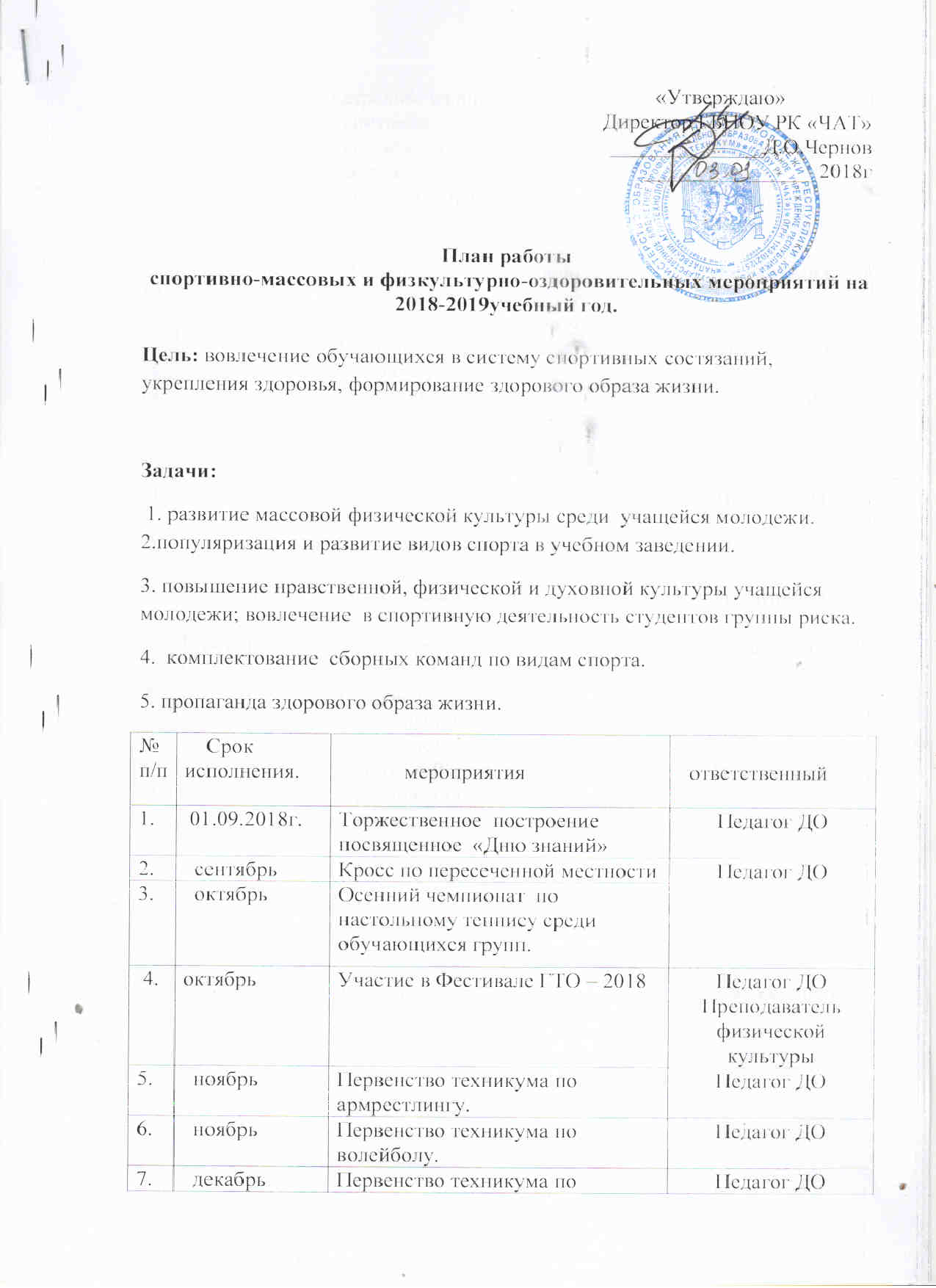                                                                               «Утверждаю»Директор ГБПОУ РК «ЧАТ»______________Д.О.Чернов________________2018гПлан работы спортивно-массовых и физкультурно-оздоровительных мероприятий на 2018-2019 учебный год.Цель: вовлечение обучающихся в систему спортивных состязаний, укрепления здоровья, формирование здорового образа жизни.Задачи: 1. развитие массовой физической культуры среди  учащейся молодежи.                                                                                                                                  2.популяризация и развитие видов спорта в учебном заведении.3. повышение нравственной, физической и духовной культуры учащейся молодежи; вовлечение  в спортивную деятельность студентов группы риска.4.  комплектование  сборных команд по видам спорта.5. пропаганда здорового образа жизни.Педагог дополнительного образования ___________________Э.А. Усманов.№п/п    Срок исполнения.            мероприятия  ответственный1. 01.09.2018г.Торжественное  построение посвященное  «Дню знаний»Педагог ДО2.  сентябрьКросс по пересеченной местностиПедагог ДО3.  октябрьОсенний чемпионат  по настольному теннису среди обучающихся групп.Педагог ДО 4.октябрьУчастие в Фестивале ГТО – 2018 Педагог ДОПреподаватель физической культуры5.  ноябрьПервенство техникума по армрестлингу.Педагог ДО6.  ноябрьПервенство техникума по волейболу.Педагог ДО7.  декабрьПервенство техникума по стрельбе из пневмотической винтовки.Педагог ДО8.  декабрьПервенство техникума по фут.залу.Педагог ДО9.  январь«Веселые старты»Педагог ДО9.  январь«Веселые старты»Преподавательфиз-ры10.   февральПервенство техникума по  настольному теннису.Педагог ДО 11.   мартПервенство техникума по волейболу.Педагог ДО12.  мартПервенство техникума по футболу.Педагог ДО13.  апрельПервенство техникума по фут.залу.Педагог ДО14.  апрельПервенство техникума по шашкам и шахматам.Педагог ДО15.  майЧемпионат по шахматам среди сотрудников техникума.Педагог ДО16.В течение года.Товарищеские встречи по волейболу, футболу, фут.залу.Педагог ДО17.В течение года.Мероприятия по нормативам Г.Т.О. участие в конкурсах.Педагог ДО18.В течение года.Участие в районных соревнованиях по военно-прикладному многоборью.Педагог ДО 19.В течение года.Участие в Республиканских соревнованиях районных акциях и прочее.Педагог ДО